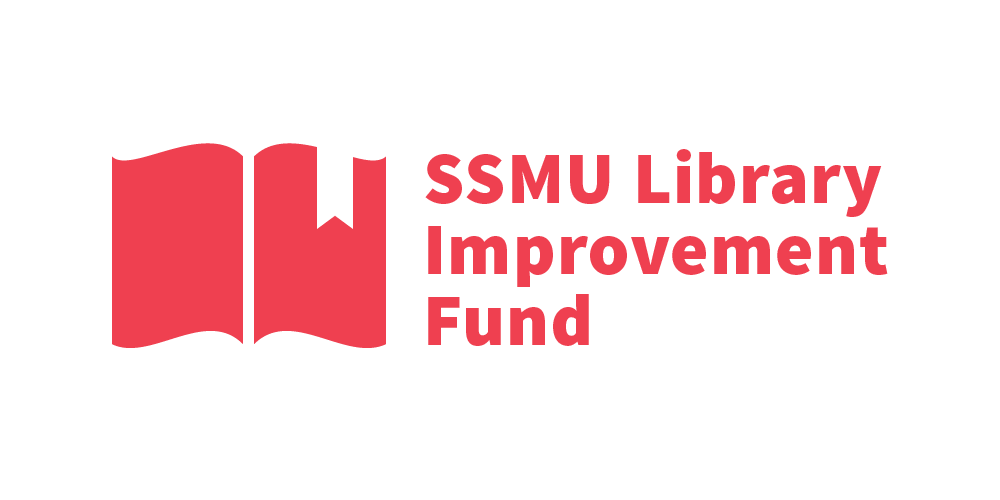 SSMU Library Improvement Fund
2016-2017 Proposal FormPreamble:For over two decades the Library Improvement Fund (LIF) has invested in the most important Library needs of the undergraduate student body in order to enrich the student academic experience. This fund is administered by the Students’ Society of McGill University (SSMU) and is made up of a fee contribution of $8.50 per full-time student per semester, matched equally by alumni donors.  The LIF goes towards 24hr library access, student employment, study spaces, Open Educational Resource Research, and a variety of other special projects. To see previous allocations, reports, and more, please visit the SSMU University Affairs website ssmu.mcgill.ca/ua/librariesProject Development:The LIF accepts proposals of any scope or purpose pertaining to any branch library on McGill’s Downtown Campus. Proposals may be submitted by any member of the McGill community so long as it’s for the benefit of the student experience. The LIF Committee is available to assist with the development of proposals and liaising with internal and external parties. Submissions are accepted throughout the academic year, however there are two allocation periods per semester: the deadlines are Friday, November 20th, and Monday, March 6th, for Fall 2016 and Winter 2017 respectively. Early submissions are encouraged.Submission and Review:Completed proposal forms should be submitted in .docx or .pdf format to the LIF Commissioner at lifc@ssmu.mcgill.ca. If you have any questions, please visit our website or email the Commissioner.General Information:Name:	Email:  	Affiliation:		
(Student, Staff, etc.)Organization:	
(If applicable) Position:	Project Details:Provide a description of the project to the best of your ability. 
Any relevant details should be included e.g. which library branch, general purpose, who it would affect, and so on. What problem does this solve or what aspect does this enrich? 
This includes the motivation for the proposal and urgency of needWhat monetary details can you provide? OPTIONAL:	Don’t worry if you cannot provide this information. Any research on previous implementations of the proposal, quotes online, or general resources regarding the financial aspect are appreciated. The LIF committee will explore pricing if none is provided.Are you aware of other sources of funding for this project?
There are a lot of funds offered by SSMU, your faculty, student society, Office of Sustainability, and so on that may overlap with your proposal.Additional Details: